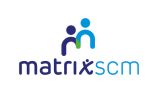 Fill in all sections of this declaration. Do not omit any relevant information. This information will be kept strictly confidential. You may be required to produce a letter from your General Practitioner to  declare your fitness for work.Matrix SCM, 249 Midsummer Boulevard, Central Milton Keynes, Buckinghamshire, MK9 1EA 0844 371 4726 | www.matrix-scm.com 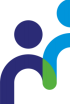 Registered Number: 02227962 | VAT No: 249 5734 68 I am currently in good health and fit for work, including right work. I agree that the information  given is true to the best of my knowledge. Failure to disclose any relevant information could lead to a revoking of your agency registration.Matrix SCM, 249 Midsummer Boulevard, Central Milton Keynes, Buckinghamshire, MK9 1EA 0844 371 4726 | www.matrix-scm.com Registered Number: 02227962 | VAT No: 249 5734 68 Name of ApplicantHave you ever had:Have you ever had:Have you ever had:Have you ever had:Have you ever had:Have you ever had:Have you ever had:Have you ever had:Have you ever had:Chest X Ray ✓ 🗶 Date D M YY ResultBCG Vaccination ✓ 🗶 Date D M YY ResultHeaf / Mantoux Test ✓ 🗶 Date D M YY ResultHepatitis B  Immunisation✓ 🗶 Date D M YY ResultRubella  Immunisation✓ 🗶 Date D M YY ResultPolio Immunisation ✓ 🗶 Date D M YY ResultHave you ever had a serious operation?Have you ever had a serious operation?Have you ever had a serious operation?Have you ever had a serious operation?Have you ever had a serious operation?Have you ever had a serious operation?Have you ever had a serious operation?Have you ever had a serious operation?Operation Date D M YY ResultOperation Date D M YY ResultOperation Date D M YY ResultHave you experienced any of the following medical conditions?Have you experienced any of the following medical conditions?Have you experienced any of the following medical conditions?Have you experienced any of the following medical conditions?Have you experienced any of the following medical conditions?Have you experienced any of the following medical conditions?Back Injury ✓ 🗶 Black Outs ✓ 🗶Epilepsy ✓ 🗶 High Blood Pressure ✓ 🗶Chest Pains ✓ 🗶 Shortness of Breath ✓ 🗶Heart Disease ✓ 🗶 Asthma ✓ 🗶Bronchitis ✓ 🗶 Tuberculosis (or Exposure To) ✓ 🗶Diabetes ✓ 🗶 Poor Eyesight ✓ 🗶Gastro-enteritis ✓ 🗶 Dysentery ✓ 🗶Typhoid ✓ 🗶 Hernias ✓ 🗶Stomach Ulcers ✓ 🗶 Rheumatism / Arthritis ✓ 🗶Measles ✓ 🗶 Chickenpox ✓ 🗶German Measles ✓ 🗶 Skin Allergies ✓ 🗶General Allergies ✓ 🗶 Mental Health Problems ✓ 🗶Have you had any other illness not mentioned above? Have you had any other illness not mentioned above? Have you had any other illness not mentioned above? Have you had any other illness not mentioned above? ✓ 🗶Nature of IllnessDate DD MM YYYYYYYYYYYYTreatment ReceivedHave you had any sickness during the past month? Have you had any sickness during the past month? Have you had any sickness during the past month? Have you had any sickness during the past month? ✓ 🗶Nature of IllnessDate DD MM YYYYYYYYYYYYTreatment ReceivedSignedDate DD MM YYYY